
Commenti alla Circolare (specificare) n. ……….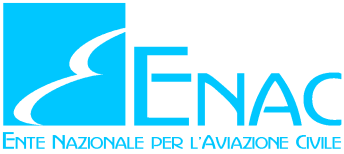 “ISTITUZIONE DEI PROGRAMMI DI SUPPORTO IN ATTUAZIONE DEL REGOLAMENTO (EU) 2018/1042”Direzione che propone i commenti RAA  Direzione Centrale Regolazione Aerea _ F.O. Medicina Aeronautica      Data 04/01/21Modalità di compilazione:1. Numero del commento2. Indicare il punto del prodotto normativo oggetto del commento3. Descrivere il commento ed eventualmente un testo alternativo4. Spazio per note o commenti1.N°2.Riferimento 
(Paragrafo/Comma)3.Commento4.Motivazione123456789101112131415161718